171005 Verslag Energieontbijt #88Opnieuw een energiek en gevarieerd gezelschap bij het Energieontbijt, met raadsleden, studenten, professionals en buurtbewoners, en opnieuw op video en live op Facebook dankzij Stefan Flos van Klimaattv.nl. (Zie hier de video’s, verderop in het verslag vind je linkjes naar de specifieke momenten in de video’s). Bij het ontbijt stond opnieuw de vraag centraal: 
Hoe gaan we de warmtevoorziening in Amsterdam organiseren?Siward Zomer, directeur van ODE Decentraal (belangenvereniging duurzame energie) bracht nieuws: hij wil met de energiecoöperaties gezamenlijk de aandelen van Eneco kopen, dit was donderdagavond bij Nieuwsuur. Zie hier het nieuwsbericht van de NOS. Siward vertelde verder over ervaringen rond het aanleggen van warmtenetten in zijn eigen buurt. Het enthousiasmeren van de buren was hier nog moeilijk, omdat de energieprijs voor deze buren nu nog flink omhoog zal gaan.Frank Boon deed het voorstelrondje, met onder meer: Alfie en Mees van www.boekophalen.nl; Anne Stijkel vertelde over haar poging om in Zuidoost een warmtenet te realiseren (sommige voorlopers zijn te vroeg!); Jasper Groen van GroenLinks met het plan voor de terugkeer van een Gemeente Energiebedrijf; Jaap Nieuwenhuis van Alliander benadrukte dat de energietransitie vooral een sociale transitie is. Frank zelf vertelde over BENG, “Bijna Energie Neutraal Gebouw” en dat het IJburg College dit certificaat heeft gekregen dankzij de zonnepanelen van Zuiderlicht. Het is voor scholen dus niet nodig om hiervoor zelf te investeren, maar het kan geheel ontzorgd via een energie-coöperatie. Ilonka Marselis van DRIFT gaf een presentatie over hun visie op duurzame warmte: is het een ABC-tje? Maximaal 1/3 van de gebouwde omgeving kan van restwarmte van de industrie worden voorzien. Maar de overige 2/3 dan? De visie van DRIFT samengevat: Geef 1) prioriteit aan lokale, hernieuwbare bronnen; 2) zorg voor zeggenschap van de eindgebruiker (de gemeente moet de financiering faciliteren); en 3) zorg voor een wijkgerichte aanpak, want per wijk kan de oplossing verschillen. En begin dan met kansrijke wijken. Zie hier de presentatie van Ilonka.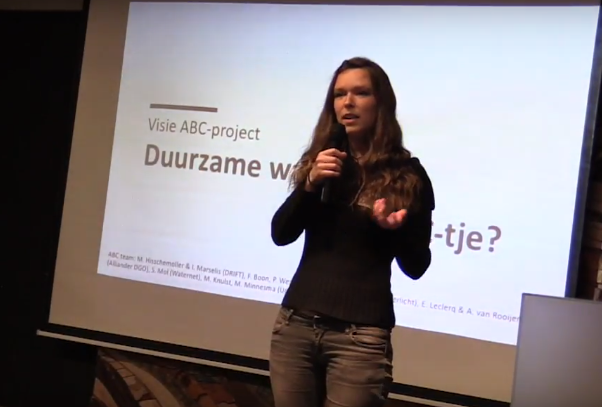 Marijn Bosman, raadslid D66, vertelde over het Deltaplan Aardgasvrij van haar partij. Maak een schets van de stad (wat staat er al gepland, bv waar wordt de straat al opgebroken); inventariseer lokale initiatieven; zorg voor inspraak; haal grote investeerders erbij, zoals pensioenfondsen en banken, en laat de overheid zorgen voor het laatste risicorandje, om de rendementen van deze investeerders te verzekeren. En vooral: er zijn nu te weinig vakmensen om de transitie en het Deltaplan Aardgasvrij uit te voeren, dus zorg snel voor goed opgeleide vakmensen. Dat is eerder goed gelukt bij een gebrek aan goede en goedgewaardeerde fietsenmakers. Hier het pleidooi van Marijn.Jasper Groen, raadslid GroenLinks, kon zich grotendeels vinden in de plannen van D66, de twee partijen trekken op duurzaamheid vaker gezamenlijk op. Hij is ook blij met het Energieontbijt, hij heeft er al veel kennis opgehaald. De warmtetransitie is voor de komende coalitieperiode echt een grote opgave, de urgentie en de focus moeten veel duidelijker. Het uitgangspunt voor GL is dit: streef naar zo min mogelijk CO2 uitstoot in 10 jaar. Dat is de doelstelling. En de wethouder Duurzaamheid staat nu te veel alleen, andere wethouders hebben andere prioriteiten. Zij moeten juist veel meer de gezamenlijke verantwoordelijkheid zien en dragen. Zo waren de plannen van wethouder Eric van der Burg voor de warmtevoorziening van Amstel 2 verouderd, dat kon dankzij een motie van GL en D66 teruggeroepen worden. Verder was Groen het eens met het belang van de opleiding van vakmensen, maar vooral: GL heeft haast met het terugdringen van CO2. Er is nu te weinig urgentie, terwijl we over 10 jaar al van het gas af moeten zijn. De gemeente moet hier zelf het goede voorbeeld geven. Zie hier zijn pleidooi.Pia van den Berg (PvdA) en Niek Wijbenga (CDA) gaven via een korte videoboodschap hun standpunt. De standpunten van de PvdD en de VVD werden door moderator Els Leclercq van Alliander DGO voorgedragen. Zie hier.Er ontstond vervolgens een levendige discussie met de zaal. Onder meer over datacenters als leverancier van restwarmte. De vraag is of deze datacenters niet binnenkort veel zuiniger gaan worden – en dus veel minder extra warmte zullen produceren. Matthijs Hischemöller van DRIFT was blij met de aanwezigheid van de raadsleden Bosman en Groen, omdat het zo belangrijk is om over de warmtetransitie te praten. Voor de hele stad (de bestaande wijken) is het namelijk géén abc-tje, het is een enorm complexe zoektocht. Voor de nieuwbouwwijken is het wèl gemakkelijk om de doelen te realiseren, terwijl de weerstand daar juist bij de gemeente ligt. Maar maak een start, zit er bovenop, het is niet eenvoudig. 1/3 kan met restwarmte, 2/3 van de gebouwde omgeving moet iets anders. Kees den Blanken gooide nog een knuppel in het hoenderhok: willen we gezien de urgentie niet een dictatoriale militaristische oplossing? Bosman (D66) wil wel een planmatige aanpak, maar je moet de mensen meenemen. Dat duurt misschien langer, maar met inspraak kom je verder. Transities gaan altijd gepaard met weerstand. Groen (GL): We moeten dit jaar nog een brief sturen aan alle Amsterdammers waarin we aangeven dat we over 10 jaar van het gas af zijn, de kraan gaat gewoon dicht. Maar dat is nog geen dictatuur. Hier de video van de discussie.Daarna kwam Thijs de la Court met een zeer inspirerende voordracht over de ervaringen van het Gelders Energie Akkoord GEA. Zie hier. In Gelderland werken al drie jaar lang 20 partijen samen, veel bedrijven, woningcorporaties, overheden, aan de energietransitie. Uit deze partners zijn 400 mensen bezig met een budget van 80 miljoen, met een uitvoeringsplan, onder het motto: alleen ga je sneller, maar samen kom je verder. De transitie gaat zeker conflict genereren, dus organiseer dat feestje zo vroeg mogelijk, zorg ervoor dat mensen erbij willen horen. Met De Wijk van de Toekomst zorg je voor sociale cohesie, wooncomfort, feestjes met elkaar, maar ook verplichtende processen, want dan moet iedereen uiteindelijk meedoen (100% conversie). Energieloketten; wijkprocessen; modellen om te laten zien hoe het werkt; ontwerpprogramma’s; businessconcepten en ‘no regret maatregelen’ zoals hybride warmtepompen (die op elektriciteit én op gas draaien), in afwachting van technisch/financiële oplossingen. Verder: het hele proces is niet vrijblijvend en niet simpel, we hebben tot 2035 om het af te ronden voor 20 tot 25 mrd per jaar, dus kijk goed ‘aan de voorkant’. Als je een Wijk van de Toekomst wil worden: inventariseer je wijk, ken de deelnemers, werk samen met de gemeente en de diensten zoals de riolering, doe een rollenspel om alles goed in beeld te krijgen. Formaliseer dat vervolgens, met de gemeente erbij, het is niet vrijblijvend, maar er is commitment (met een budget!). Daar komt uiteindelijk een transitieplan uit, een plan waar de wijk over beslist: “zo gaan wij dat doen, vóór 2035.” Vraag uit de zaal: hoe organiseer je de verplichting? Thijs: dat hoef je niet te organiseren, je moet alleen stellen dat op een bepaald moment de gaskraan dicht gaat. De wijk mag vervolgens zelf (gefaciliteerd) beslissen hoe ze dat willen oplossen. “Be my guest.” Niet alleen verwarming maar ook koeling kwam aan de orde, hetgeen zeker in de steden zal gaan spelen, gezien het probleem van de hitte-eilanden. Bram (gemeente Amsterdam) wilde van Thijs weten hoe je de wijken moet organiseren en hoe weet je of je het goed hebt gedaan. Thijs: We hebben nu drie wijken waar we bezig zijn, met een grote voorbereidingsperiode waarin keuzes gemaakt worden. Deze bewonersparticipatie moet je goed faciliteren, o.a. met procesmensen en procesondersteuning, om de buurt zorgvuldig tot een oordeel te laten komen. Anne Stijkel heeft zo’n proces enige tijd geleden doorlopen in Zuidoost, maar toen zonder resultaat. Ze complimenteerde Thijs de la Court met dit prachtige proces. Anne was destijds haar tijd te ver vooruit, helaas. De installatiesector kwam nog aan de orde, die is momenteel slecht aangesloten, dat is echt een stevig probleem. Ook de CO2 beprijzing (reken op €80 tot €100 per ton CO2) komt eraan, bedrijven voeren nu al een schaduwboekhouding om voorbereid te zijn hierop. Laatste woorden van Jasper Groen: hij is gesterkt in het idee om zo snel mogelijk een brief aan alle Amsterdammers te sturen met de boodschap: we gaan van het gas af. Van Thijs en GEA geleerd dat de energietransitie lokaal begint, hij wil kijken of het Gelderse model op Amsterdam past. Belangrijk is dat de solidariteit behouden blijft. En de wethouders moeten beter samenwerken en een gezamenlijke verantwoordelijkheid voelen op het gebied van de energietransitie.Informatie over het Energieontbijt? Kijk op www.02025.nl of stuur een e-mail aan thijs@newnrg.nl. Verslag: Peter Hoogendijk